		บันทึกข้อความ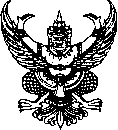 ส่วนราชการ     (หน่วยงาน)	 ที่    	วันที่        เรื่อง  ขออนุมัติเบิกเงินโครงการวิจัยฯ(งบพลาง)เรียน  อธิการบดีมหาวิทยาลัยเทคโนโลยีราชมงคลล้านนาตาที่ มหาวิทยาลัยเทคโนโลยีราชมงคลล้านนา ได้อนุมัติให้ดำเนินโครงการวิจัย  เรื่อง.....................                                                                                      จำนวน	                    	บาท     (	                        ) ประจำปี ๒๕๖๗ ดังแนบ (แบบ วจ.๑) เพื่อให้การดำเนินการด้านงานวิจัยเป็นไปตามแผนการดำเนินโครงการจึงขออนุมัติเบิกเงินโครงการวิจัยฯ (งบพลาง) ในหมวด ค่าใช้สอย ค่าวัสดุ เพื่อดำเนินการงานวิจัย เป็นจำนวนเงิน	          	บาท(......................)							 ลงชื่อ……………………………......….............				                                         (…………………………………….……)							                 หัวหน้าโครงการวิจัย 